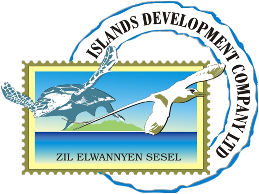 Landing Permit for Visiting Yachts to the IslandsFormName of Vessel(s): HC Number:Names and Nationalities of Clients. (Use additional sheets if necessary) Names and Nationalities of Crew. (Use additional sheets if necessary)Names and Nationalities of Children less than 12 years old (Provide date of birth)List of islands to be visited:Date of visit for each Island:Specify activities: Visiting the Island(s)       Fishing     			                        Snorkeling and Diving 